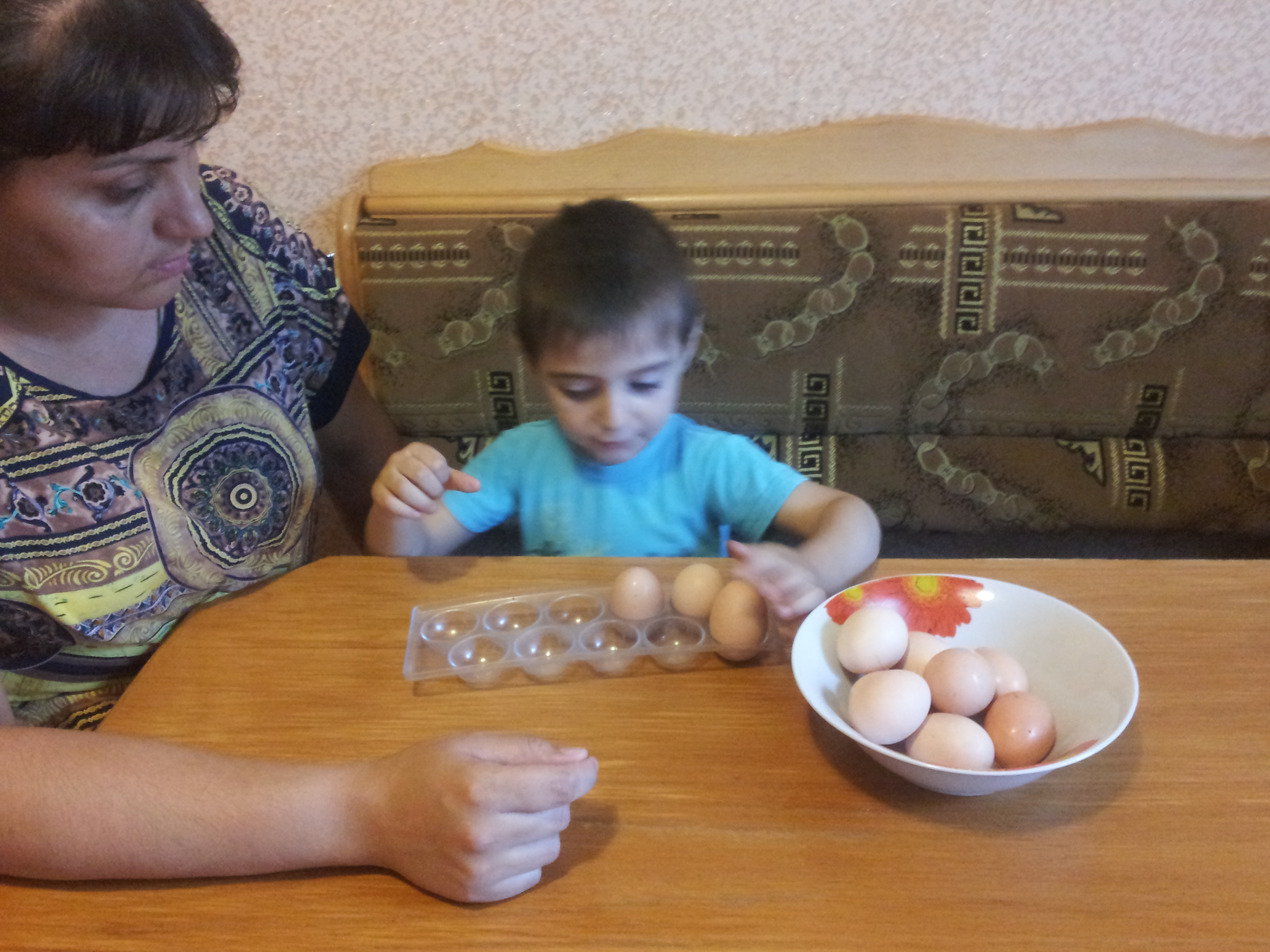 ЗАДАНИЕ 1. Расскажи, что изображено на картинке.  Ответь на вопросы:В какое время суток люди просыпаются, умываются, делают зарядку?Что делают дети днем, вечером?Когда взрослые и дети ложатся спать?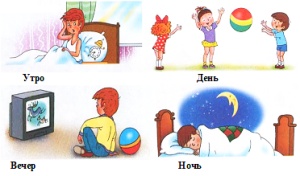 ЗАДАНИЕ 2. Отгадай загадкиВот проснулось в небе солнце,
Заглянуло к нам в оконце.
Петушок горланит мудро,
Возвещая: «Это…»
(Утро)
В небе звездочки горят, 
В речке струйки говорят, 
К нам в окно луна глядит, 
Нашим деткам спать велит. 
(Ночь) 
День прошел. Садится солнце.
Сумрак медленно крадется.
Зажигайте лампы, свечи —
Наступает темный... 
(Вечер)Солнце в небе 
Ярко светит
На прогулку мы идём, 
Песни весело поём!
(День)  Дидактическая игра «Длинное - короткое»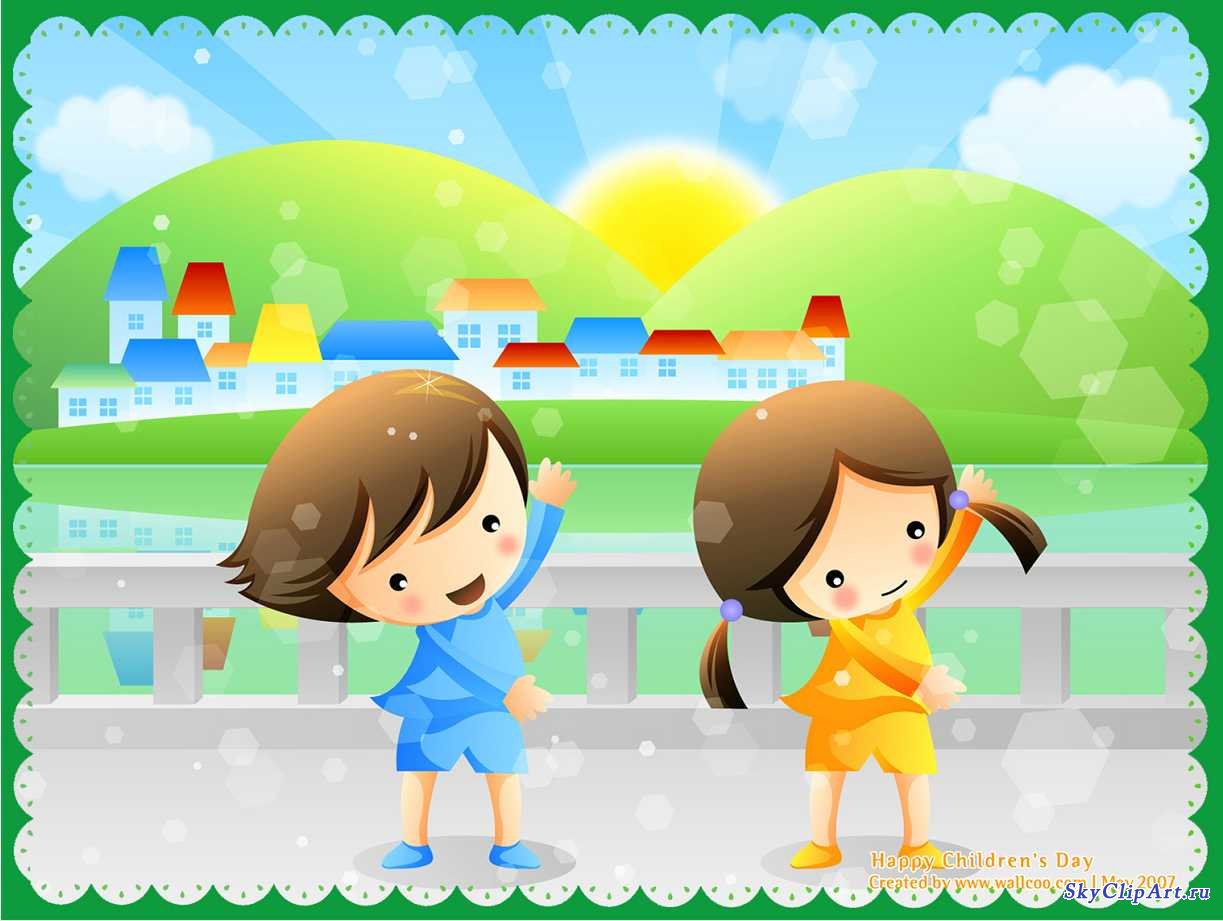 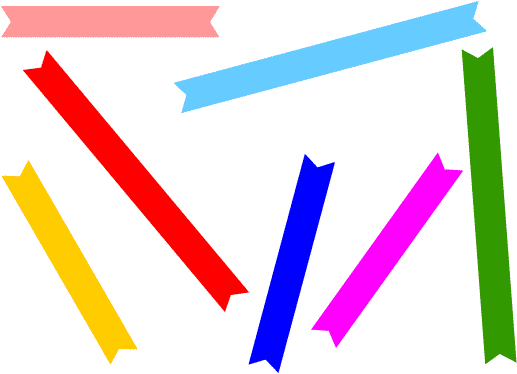 Перед началом игры заранее разложите на столе разноцветные ленточки. Возьмите две игрушки, например плюшевого мишку и куклу. Расскажите, что Мише и Кате хочется сегодня быть нарядными, а для этого им нужны пояски. Предложите ребенку свернутые в трубочку ленточки: одну короткую - поясок для Кати, другую длинную - поясок для мишки. Помогите ребенку примерить и завязать пояски игрушкам. Игрушки выражают радость и кланяются. Но затем игрушки хотят поменяться поясками. Предложите снять пояски и поменять их игрушки. Подведите к выводу, что на мишке Куклин поясок не сходится, а для куклы поясок слишком велик. Предложите рассмотреть пояски и разложите их рядом на столе, а затем наложите короткую ленточку на длинную. Покажите, какая ленточка длинная, а какая короткая.После вы можете дать сравнить ребенку пояса, галстуки, картонные ленты и т.д.Дидактическая игра «Подбери фигуру»Для проведения этой игры вам необходимо приготовить геометрические фигуры из картона. На листке бумаги нарисовать такие же фигуры. Предложите ребенку определить каждую фигуры на свое место.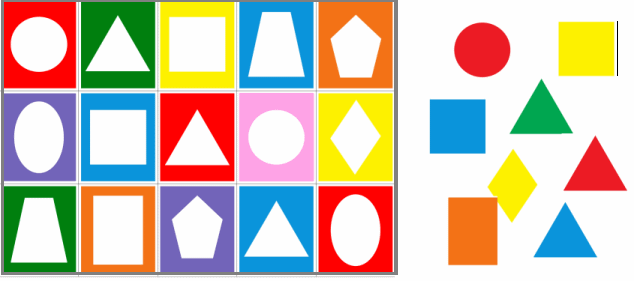 